Başvuru Tarihi (Received Date):                                                                    Kabul Tarihi (Accepted Date) : 	                                                                                                                       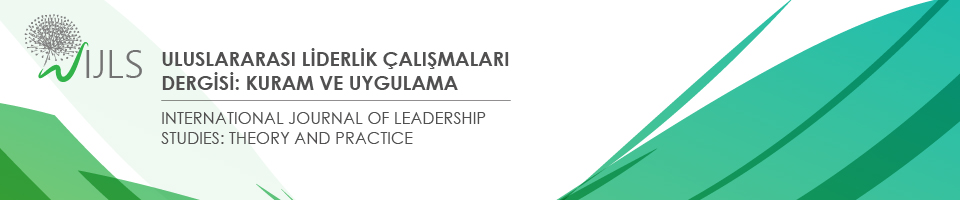 Makale Türü (Article Type): Kaynakça Gösterimi: Yayımlanması uygun görülen makalelerin kaynakça gösterimi editörler tarafından APA 6 formatına göre düzenlenecektir. Bu nedenle yazarların bu bölümü boş bırakması gerekmektedir. Citation Information: The references of the articles deemed appropriate for publication will be arranged by the editors according to APA 6 format. Therefore, authors should leave this section blank.BİÇİMLENDİRMEYİ BOZMADAN MAKALENİN TÜRKÇE BAŞLIĞINI BURAYA YAZINIZYazar Adı SOYADI & Yazar Adı SOYADIÖzÖz ve Abstract metni Times New Roman yazı tipi ile 10 punto ve tek satır aralığı ile iki yana yaslı olarak düz yazılmalıdır. Özet ve Abstract, makalenin amacını, yöntemini ve bulgu-sonuçlarını içerecek biçimde düzenlenmiş olmalı ve 250 sözcüğü geçmemelidir. Öz ve Abstract metni Times New Roman yazı tipi ile 10 punto ve tek satır aralığı ile iki yana yaslı olarak düz yazılmalıdır. Özet ve Abstract, makalenin amacını, yöntemini ve bulgu-sonuçlarını içerecek biçimde düzenlenmiş olmalı ve 250 sözcüğü geçmemelidir. Öz ve Abstract metni Times New Roman yazı tipi ile 10 punto ve tek satır aralığı ile iki yana yaslı olarak düz yazılmalıdır. Özet ve Abstract, makalenin amacını, yöntemini ve bulgu-sonuçlarını içerecek biçimde düzenlenmiş olmalı ve 250 sözcüğü geçmemelidir. Öz ve Abstract metni Times New Roman yazı tipi ile 10 punto ve tek satır aralığı ile iki yana yaslı olarak düz yazılmalıdır. Özet ve Abstract, makalenin amacını, yöntemini ve bulgu-sonuçlarını içerecek biçimde düzenlenmiş olmalı ve 250 sözcüğü geçmemelidir. Öz ve Abstract metni Times New Roman yazı tipi ile 10 punto ve tek satır aralığı ile iki yana yaslı olarak düz yazılmalıdır. Özet ve Abstract, makalenin amacını, yöntemini ve bulgu-sonuçlarını içerecek biçimde düzenlenmiş olmalı v sözcüğü geçmemelidir. Anahtar Kelimeler: Makale, Şablon, Yazım Kuralları        (En az 3, en fazla 5 anahtar sözcük olmalıdır.)English Title of the ArticleAbstractYou need to insert an English abstract into this section by taking into account exactly the same format. The abstract should not exceed the 250-word limitation. If your translation does exceed the given limitation, you should arrange your wording to keep within the 250-word limit. You need to insert an English abstract into this section by taking into account exactly the same format. The abstract should not exceed the 250-word limitation. If your translation does exceed the given limitation, you should arrange your wording to keep within the 250-word limit. You need to insert an English abstract into this section by taking into account exactly the same format. The abstract should not exceed the 250-word limitation. If your translation does exceed the given limitation, you should arrange your wording to keep within the 250-word limit. You need to insert an English abstract into this section by taking into account exactly the same format. The abstract should not exceed the 250-word limitation. If your translation does exceed the given limitation, you should arrange your wording to keep within the 250-word limit. Keywords: Article, Template, Spelling Rules                  (There must be at least 3, at most 5 keywordGiriş (1. Düzey Başlık)(Ortalanmış, Kalın, Sözcüklerin İlk Harfi Büyük)Metin içerisinde ana başlıklar “ortalı”, alt başlıklar ise “sola yaslı” olarak yazılmalıdır. Her paragrafa soldan “1,25 cm” girintili olarak başlanmalı, paragraflar arasındaki aralık önce ve sonra “6 nk” olmalıdır. Ayrıca metin içerisindeki satır aralığı ise “1,15 cm” olarak yazılmalıdır. Metin içi başlıklar American Psychological Association [APA] 6 başlık düzeylerine göre düzenlenmelidir. Dergimize makale gönderirken lütfen APA alıntı stili hakkında yeterli bilgi sahibi olunuz. Sayfa numaraları şu şekilde kısaltılmaktadır (Soyadı, 2017, s. 68). Bundan sonraki bütün kısımlar, burada olduğu gibi, Times New Roman yazı tipi ile 11 punto ve tek satır aralıklı olarak, biçimlendirme bozulmadan yazılmalıdır. Metin içinde yapılacak vurgulamalar italik olarak yapılmalıdır. Altı çizili ya da koyu kullanılmamalıdır. Dergimize makale gönderirken lütfen APA 6 alıntı stili hakkında yeterli bilgi sahibi olunuz. Sayfa numaraları şu şekilde kısaltılmaktadır (Soyadı, 2017, s. 19). Alt Başlıklar (2. Düzey Başlık)(Sola Yaslanmış, Kalın,  Sözcüklerin İlk Harfi Büyük)APA stilinde metin içinde kaynak gösterilirken yazarın soyadı, eserin yayım tarihi ve doğrudan aktarmalarda da sayfa numarası verilmelidir (APA, 2010). Aynı konu ile ilgili birden fazla atıf yapılması durumunda, atıflar tarih sırasına ve aynı tarihteki atıflar isme göre alfabetik olarak sıralanır ve kaynaklar noktalı virgülle ayırılır: (Erçetin, 2001; Potas, Erçetin ve Koçak, 2010; Açıkalın ve Erçetin, 2014; Küçükçene, 2017).Makale metni içinde kullanılacak madde işaretleri ya da numaralandırmalar aşağıdaki gibi 0,63 cm soldan girintili, tek satır aralıklı ve asılı biçimde olmalıdır. Aşağıdaki gibi madde işaretleri veya numaralandırmaların hemen devamındaki metnin hizası, paragraf başı hizası ile aynı olmalıdır. APA 6 stiline göre metin içinde atıf örnekleri aşağıda sıralanmıştır:Tek yazarlı bir çalışmayı metin içinde kaynak gösterirken (Erçetin, 2016), Erçetin’e göre (2016), doğrudan alıntılarda ise (Erçetin, 2016, s. 11), Erçetin’e göre (2016, s. 11) şeklinde olmalıdır.İki yazarlı bir çalışmayı metin içinde kaynak gösterirken her zaman, her iki yazarın da soyadı verilir. Örneğin (Açıkalın ve Erçetin, 2010) ya da Açıkalın ve Erçetin’e göre (2010).Üç, dört ya da beş yazarlı çalışma metin içinde ilk kez atıf yapıldığında tüm yazarların soyadları verilir sonraki yerlerde sadece ilk yazarın soyadı verildikten sonra ‘‘vd.’’ eklenir. Yazım dili İngilizce ise “vd.” yerine “et. al.” yazılır. Örneğin üç yazarlı bir çalışma kaynağın metinde geçtiği ilk yerde: Erçetin, Açıkalın, Güngör ve Potas (2016) şeklinde iken, sonraki gösterimlerde: Erçetin vd. (2016) şeklinde gösterilmelidir.Altı ya da daha fazla yazarı olan bir çalışma, metin içinde kaynak gösterilirken atıfın ilk geçtiği yer ve izleyen kısımlarda kısaltılarak verilmelidir: Erçetin vd. (2015) veya (Erçetin vd., 2015).Aynı yazara ait birden fazla çalışma parantez içinde kaynak gösterilirken yıllara göre sıralama yapılır ve baskıda olan çalışmalar en sona eklenir. Örneğin (Erçetin, 2001, 2002)  veya (Erçetin, 2000, 2002, baskıda) şeklinde olmalıdır.Bir yazarın aynı yıldaki birden fazla çalışmasına atıf yapılması durumunda çalışmalar şu şekilde atıf gösterilmelidir: (Erçetin, 2000a, 2000b).Aynı konu ile ilgili birden fazla atıf yapılması durumunda atıflar tarih sırasına ve aynı tarihteki atıflar isme göre alfabetik olarak sıralanmalıdır: (Erçetin, 2001; Potas, Erçetin ve Koçak, 2010; Açıkalın ve Erçetin, 2014; Küçükçene, 2017).Kurumlarla ilgili kısaltmalarda, metin içinde ilk kez kaynak gösterildiğinde kısaltmalar açılımı ile birlikte verilir, aynı metin içinde izleyen atıflarda kısaltması verilmelidir. Örneğin alıntının yapıldığı ilk yerde: (Türk Dil Kurumu [TDK], 2009).  Sonraki alıntılarda ise (TDK, 2009) şeklinde olmalıdır.Çalışmalarda birincil kaynaklara ulaşmak esastır fakat bazı güçlükler nedeniyle bu kaynağa ulaşılamamışsa, göndermede metin içinde alıntılanan ya da aktarılan kaynak belirtilir. Örneğin (Erçetin, 2009, akt. Açıkalın, 2017). Kaynakçada gösterirken ise sadece “aktaran” kaynakça listesinde verilir.Alt başlıklar. (3. Düzey başlık).(Girintili, Kalın, İlk sözcük büyük harfle başlar diğerleri küçük, nokta var.)Dergimize makale gönderirken lütfen APA alıntı stili hakkında yeterli bilgi sahibi olunuz. Sayfa numaraları şu şekilde kısaltılmaktadır (Erçetin, 2001, s. 68). Metin içinde yapılacak vurgulamalar italik olarak yapılmalıdır. Altı çizili ya da koyu kullanılmamalıdır.Makale içindeki tablolar, biçimsel olarak aşağıda verilen örneğe benzer şekilde, kendi içeriğinin gerektirdiği biçimde oluşturulmalıdır. Tabloların numarası ve başlığı bulunmalıdır. Tablolarda kullanılan yazılarda Times New Roman 9 punto, tek satır aralığı kullanılmalıdır. Tablo başlıkları tablonun üstünde, sola dayalı olmalıdır. Tablonun adı italik yazılmalıdır. Tablo yan çizgileri ve sütun çizgileri olmamalıdır. Aşağıdaki örnek Tablo 1 incelenebilir.Şekiller siyah beyaz baskıya uygun hazırlanmalıdır. Şekil numaraları ve adları şeklin hemen altına ortalı şekilde Times New Roman 9 punto ile yazılmalıdır. Şeklin başlığı italik yazılmalı ve sadece ilk sözcüğün ilk harfi büyük yazılmalıdır. Resim adlandırmalarında, şekil ve tablolardaki kurallara uyulmalıdır. Şekil, tablo ve resimler, sayfa sayısı olarak makalenin üçte birini aşmamalıdır. Aşağıdaki örnek Şekil 1 incelenebilir.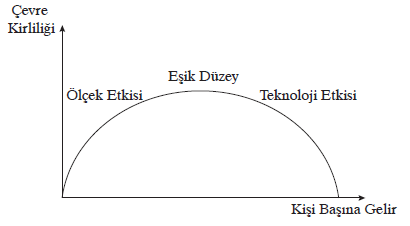 Şekil 1. Çevreye uyarlanmış kuznets eğrisi (Kaynak gösterilecekse parantez içinde yazılmalıdır.)Yöntem (1. Düzey Başlık)Yöntem bölümünde, aşağıdaki gibi araştırma deseni, evren ve örneklem, veri toplama aracı ve verilerin analizi alt başlıkları bulunmalıdır. Bu kısımlarda detaylı bilgi verilmelidir. Nicel araştırmalar için “Evren-Örneklem”, nitel araştırmalar için “Katılımcılar ya da Çalıma Grubu” alt başlıkları tercih edilebilir.Araştırma Deseni (2. Düzey Başlık)Evren ve Örneklem (2. Düzey Başlık)Veri Toplama Aracı (2. Düzey Başlık)Verilerin Analizi (2. Düzey Başlık)Bulgular (1. Düzey Başlık)Araştırma makaleleri için buraya bulgular kısmı eklenmelidir. Makale içindeki tablolar, biçimsel olarak aşağıda verilen örneğe benzer şekilde, kendi içeriğinin gerektirdiği biçimde oluşturulmalıdır. Tabloların numarası ve başlığı bulunmalıdır. Tablolarda kullanılan yazılarda Times New Roman 9 punto, tek satır aralığı kullanılmalıdır. Tablo başlıkları tablonun üstünde, sola dayalı olmalıdır. Tablo adında sadece ilk kelimenin ilk harfi büyük olmalıdır. Tablonun adı italik yazılmalıdır. Tablo yan çizgileri ve sütun çizgileri olmamalıdır. Aşağıdaki örnek Tablo 2 incelenebilir.Şekiller siyah beyaz baskıya uygun hazırlanmalıdır. Şekil numaraları ve adları şeklin hemen altına ortalı şekilde Times New Roman 9 punto ile yazılmalıdır. Şeklin başlığı italik yazılmalı ve sadece ilk sözcüğün ilk harfi büyük yazılmalıdır. Resim adlandırmalarında, şekil ve tablolardaki kurallara uyulmalıdır. Şekil, tablo ve resimler, sayfa sayısı olarak makalenin üçte birini aşmamalıdır. Aşağıdaki örnek Şekil 2 incelenebilir.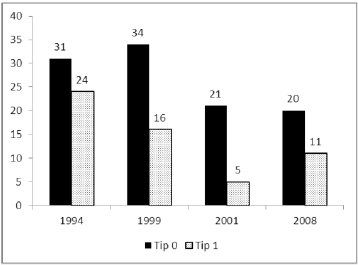 Şekil 2. Kriz dönemlerinde Tip 0 ve Tip 1 banka sayıları (Kaynak varsa parantez içinde yazılmalıdır.)Makale metni Times New Roman yazı tipi ile 11 punto ve tek satır aralıklı olarak, biçimlendirme bozulmadan yazılmalıdır. Metin içinde yapılacak vurgulamalar italik olarak yapılmalıdır. Altı çizili ya da koyu kullanılmamalıdır. Dergimize makale gönderirken lütfen APA 6 alıntı stili hakkında yeterli bilgi sahibi olunuz. Sayfa numaraları şu şekilde kısaltılmaktadır (Erçetin, 2000b, s. 19).Sonuç, Tartışma ve Öneriler (1. Düzey Başlık)Bu bölüme sonuç, tartışma ve öneriler eklenmelidir. Dergimize makale gönderirken lütfen APA alıntı stili hakkında yeterli bilgi sahibi olunuz. Metin içinde yapılacak vurgulamalar italik olarak yapılmalıdır. Altı çizili ya da koyu kullanılmamalıdır.Araştırma ve Yayın Etiği BeyanıBu kısımda araştırma ve yayın etiğine ilişkin yazar(lar)ın beyanına yer verilecektir. Tüm makaleler için mutlaka bu başlığa yer verilmelidir. Yazarların Makaleye Katkı OranlarıBu kısımda, tek yazarlı makaleler için, yazarın makaleyi tek başına hazırladığına ilişkin beyanına, çok yazarlı makalelerde ise tüm yazarların ayrı ayrı katkı oranlarına ilişkin bilgilerine yer verilecektir. Tüm makaleler için mutlaka bu başlığa yer verilmelidir. Destek BeyanıBu kısımda, araştırma herhangi bir kurum veya kuruluş tarafından desteklenmişse, kurum veya kuruluş adı ile proje numarası gibi bilgilere yer verilecektir. Kullanımı zorunlu değildir. TeşekkürBu kısımda yazarların teşekkür etmek istedikleri kişi veya kurumlara ilişkin bilgilere yer verilecektir. Kullanımı zorunlu değildir. Çıkar BeyanıBu kısımda yazarların çıkar çatışması durumuna ilişkin beyanlarına yer verilecektir. Tüm makaleler için mutlaka bu başlığa yer verilmelidir. Kaynakça Kaynakça bölümünde dikkat edilmesi gereken hususlar aşağıda belirtilmiştir:Kaynakça bölümü, yeni sayfadan başlamalıdır. “Kaynakça” başlığı 12 punto, kalın ve ortalı olmalıdır. Kaynakça içeriği ise Times New Roman 11 punto ve 1 satır aralığı ile APA 6’ya uygun şekilde düzenlenmelidir. Metin içerisinde verilen her kaynak, kaynakça listesinde soyada göre alfabetik sıra ile bulunmalıdır. Kaynakçada yazarı bulunmayan bir kaynak var ise, kaynağın başlığı yazar ismi gibi kabul edilir ve başlığın ilk harfine göre alfabetik sıralanır.Kaynakçada verilen her bir eserin adı, ikinci satırda soldan 1,25 cm girintili olacak şekilde yazılmalıdır. Örnek kaynakça gösterimleri aşağıda verilmiştir.KaynakçaAçıkalın, Ş. N., & Erçetin, Ş. Ş. (2014). Great illusion in twenty-first century-chaos knocking door. In Chaos, Complexity and Leadership 2012 (s. 1-8). Dordrecht: Springer.Erçetin, Ş. Ş. (2000a). Lider sarmalında vizyon. Ankara: Nobel Yayın Dağıtım.Erçetin, Ş. Ş. (2000b). Örgütsel zeka. Kuram ve Uygulamada Eğitim Yönetimi, 24(24), 509-526.Erçetin, Ş. Ş. (2001). Biz akademisyenler geleceğin yükseköğretim kurumlarını yaratmaya hazır mıyız?. Kuram ve Uygulamada Eğitim Yönetimi, 25(25), 75-86.Erçetin, Ş. Ş. (2016). Understanding Recep Tayyip Erdoğan and Turkey with plasma as a metaphor of the fourth state of matter. In Ş. Ş. Erçetin (Ed.), Chaos, Complexity and Leadership 2014 (s. 1–14). Switzerland: Springer. doi:10.1007/978-3-319-18693-1_1Küçükçene, M. (2017). Complex situations that university students came across in university experience and suggested solutions. Presented at the 5th International Symposium on Chaos, Complexity and Leadership (ICCLS), Ankara.Potas, N., Erçetin, S. S., & Koçak, S. (2010). Multi dimensional organizational intelligence measurements for determining the institutional and managerial capacity of girls' technical education institution (Diyarbakir, Sanliurfa and Konya/Turkey). African Journal of Business Management, 4(8), 1644.Türk Dil Kurumu (2016). Türkçe sözlük. Ankara: Türk Dil Kurumu Yayını.Yükseköğretim Kurumu (2017). Yükseköğretim bilgi yönetim sistemi. https://istatistik.yok.gov.tr/ Erişim Tarihi: 24.03.2017Extended AbstractExtended Abstract bölümünde dikkat edilmesi gereken hususlar aşağıda belirtilmiştir:•	Extended Abstract bölümü, yeni sayfadan başlamalı ve 750-1000 sözcük uzunluğunda olmalıdır.•	“Extended Abstract” başlığı 12 punto, kalın ve ortalı olmalıdır. İçeriği ise Times New Roman 11 punto ve 1 satır aralığı ile hazırlanmalıdır.•	Extended Abstract alt başlıklar (Giriş, Yöntem gibi) içermeden, makalenin temel fikirlerinin tümünü kapsayacak biçimde, paragraflar halinde olmalıdır.•	Aynen alıntılara yer verilmemelidir.•	Tablo veya şekil kullanılmamalıdır.•	Makalenin dili Türkçe ise geniş özet İngilizce olmalıdır. İngilizce makalelerde ise Türkçe geniş özet sunulma zorunluluğu yoktur.doi:Tablo 1. Tablo adında sadece ilk kelimenin ilk harfi büyük olmalıdırTablo 1. Tablo adında sadece ilk kelimenin ilk harfi büyük olmalıdırTablo 1. Tablo adında sadece ilk kelimenin ilk harfi büyük olmalıdırTablo 1. Tablo adında sadece ilk kelimenin ilk harfi büyük olmalıdırBoyutlar (Koyu)NX̅SSBoyut 13162.96.68Alt Boyut3163.15.85Alt Boyut3163.41.87Boyut 2 3163.12.95Alt Boyut3162.62.94Alt Boyut3162.61.87Tablo 2. Öğrenim durumu değişkenine göre katılımcıların algılarına ilişkin betimsel istatistik ve T-testi sonuçlarıTablo 2. Öğrenim durumu değişkenine göre katılımcıların algılarına ilişkin betimsel istatistik ve T-testi sonuçlarıTablo 2. Öğrenim durumu değişkenine göre katılımcıların algılarına ilişkin betimsel istatistik ve T-testi sonuçlarıTablo 2. Öğrenim durumu değişkenine göre katılımcıların algılarına ilişkin betimsel istatistik ve T-testi sonuçlarıTablo 2. Öğrenim durumu değişkenine göre katılımcıların algılarına ilişkin betimsel istatistik ve T-testi sonuçlarıTablo 2. Öğrenim durumu değişkenine göre katılımcıların algılarına ilişkin betimsel istatistik ve T-testi sonuçlarıTablo 2. Öğrenim durumu değişkenine göre katılımcıların algılarına ilişkin betimsel istatistik ve T-testi sonuçlarıTablo 2. Öğrenim durumu değişkenine göre katılımcıların algılarına ilişkin betimsel istatistik ve T-testi sonuçlarıBoyutlarÖğrenim DurumuN   X̅ SSsd   t  pBoyut 1LisansLisansüstü26650 2.96 2.99 .67 .71314-0.28.775Boyut 2LisansLisansüstü26650 3.12 3.26 .85 .86314-1.01.309Boyut 3LisansLisansüstü26650 3.42 3.38 .86 .95314 0.30.762Boyut 4LisansLisansüstü26650 3.10 3.24 .94 1.03314-0.97.330Boyut 5LisansLisansüstü26650 2.63 2.56 .97 .81314 0.46.645Boyut 6LisansLisansüstü26650 2.61 2.65 .88 .83314-0.32.749